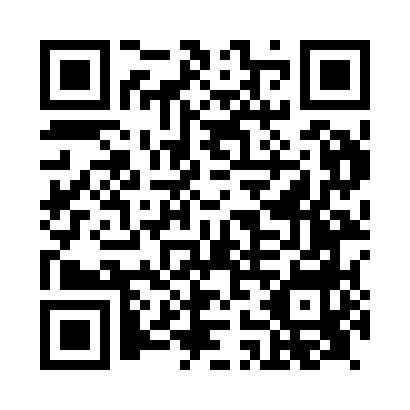 Prayer times for Renwick, Cumbria, UKMon 1 Jul 2024 - Wed 31 Jul 2024High Latitude Method: Angle Based RulePrayer Calculation Method: Islamic Society of North AmericaAsar Calculation Method: HanafiPrayer times provided by https://www.salahtimes.comDateDayFajrSunriseDhuhrAsrMaghribIsha1Mon2:564:381:146:589:5011:322Tue2:574:391:156:589:5011:323Wed2:574:401:156:589:4911:324Thu2:584:411:156:589:4911:325Fri2:584:421:156:589:4811:326Sat2:594:431:156:579:4711:317Sun3:004:441:166:579:4711:318Mon3:004:451:166:579:4611:319Tue3:014:461:166:569:4511:3010Wed3:024:471:166:569:4411:3011Thu3:024:491:166:569:4311:2912Fri3:034:501:166:559:4211:2913Sat3:044:511:166:559:4111:2814Sun3:044:531:166:549:4011:2815Mon3:054:541:176:539:3811:2716Tue3:064:551:176:539:3711:2717Wed3:074:571:176:529:3611:2618Thu3:074:581:176:519:3511:2619Fri3:085:001:176:519:3311:2520Sat3:095:011:176:509:3211:2421Sun3:105:031:176:499:3011:2322Mon3:105:041:176:489:2911:2323Tue3:115:061:176:479:2711:2224Wed3:125:081:176:479:2611:2125Thu3:135:091:176:469:2411:2026Fri3:145:111:176:459:2211:1927Sat3:155:131:176:449:2111:1928Sun3:155:141:176:439:1911:1829Mon3:165:161:176:429:1711:1730Tue3:175:181:176:419:1511:1631Wed3:185:201:176:399:1311:15